Мероприятия всероссийского конкурса «Большая перемена».О конкурсе:  https://vk.com/wall-194187609_548 Ссылку на официальный сайт Конкурса:https://bolshayaperemena.online/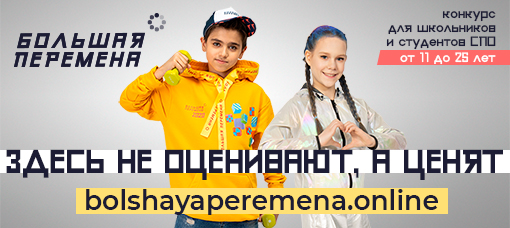 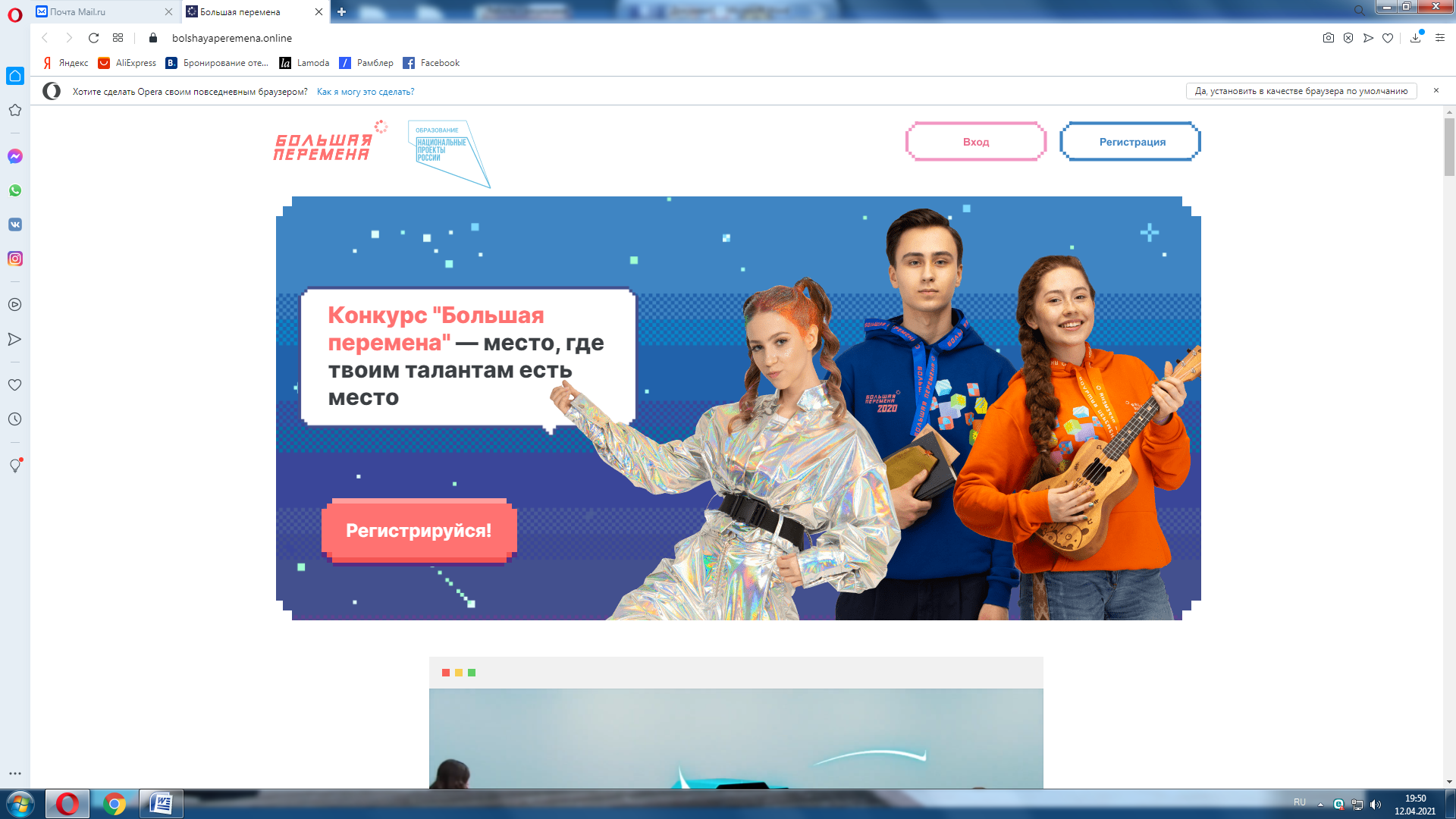 